Автоматизированный банк данныхАвтоматизированный банк данныхАвтоматизированный банк данныхАвтоматизированный банк данныхАвтоматизированный банк данныхАвтоматизированный банк данныхАвтоматизированный банк данныхФорма 2Форма 2"Книга памяти" Республики Беларусь"Книга памяти" Республики Беларусь"Книга памяти" Республики Беларусь"Книга памяти" Республики Беларусь"Книга памяти" Республики Беларусь"Книга памяти" Республики Беларусь"Книга памяти" Республики БеларусьВоинское захоронение № 4337Воинское захоронение № 4337Воинское захоронение № 4337Воинское захоронение № 4337Воинское захоронение № 4337Воинское захоронение № 4337Воинское захоронение № 4337По состоянию на 26.08.2019 г.По состоянию на 26.08.2019 г.По состоянию на 26.08.2019 г.По состоянию на 26.08.2019 г.По состоянию на 26.08.2019 г.По состоянию на 26.08.2019 г.По состоянию на 26.08.2019 г.Место нахождения: Витебская областьМесто нахождения: Витебская областьМесто нахождения: Витебская областьМесто нахождения: Витебская областьМесто нахождения: Витебская областьМесто нахождения: Витебская областьМесто нахождения: Витебская областьМесто нахождения: Витебская областьМесто нахождения: Витебская областьЛиозненский районЛиозненский районЛиозненский районЛиозненский районЛиозненский районЛиозненский с/с Лиозненский с/с Лиозненский с/с Лиозненский с/с Лиозненский с/с НП: Черноручье, деревняНП: Черноручье, деревняНП: Черноручье, деревняНП: Черноручье, деревняНП: Черноручье, деревня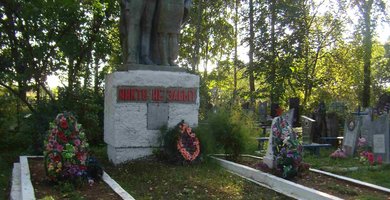 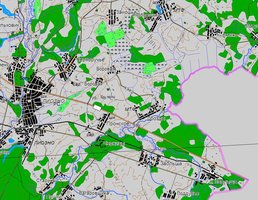 Тип воинского захоронения БМТип воинского захоронения БМТип воинского захоронения БМТип воинского захоронения БМТип воинского захоронения БМТип воинского захоронения БМТип воинского захоронения БМТип воинского захоронения БМТип воинского захоронения БМБоевые действия 2МВБоевые действия 2МВБоевые действия 2МВБоевые действия 2МВБоевые действия 2МВБоевые действия 2МВБоевые действия 2МВБоевые действия 2МВБоевые действия 2МВДата захоронения 1943Дата захоронения 1943Дата захоронения 1943Дата захоронения 1943Дата захоронения 1943Дата захоронения 1943Дата захоронения 1943Дата захоронения 1943Дата захоронения 1943Дата установки памятника 1965Дата установки памятника 1965Дата установки памятника 1965Дата установки памятника 1965Дата установки памятника 1965Дата установки памятника 1965Дата установки памятника 1965Дата установки памятника 1965Дата установки памятника 1965Дата установки знака —Дата установки знака —Дата установки знака —Дата установки знака —Дата установки знака —Дата установки знака —Дата установки знака —Дата установки знака —Дата установки знака —Количество похороненныхКоличество похороненныхКоличество похороненныхКоличество похороненныхКоличество похороненныхИз нихИз нихИз нихИз нихИз нихИз нихИз нихИз нихИз нихИз нихИз нихКоличество похороненныхКоличество похороненныхКоличество похороненныхКоличество похороненныхКоличество похороненныхизвестныхизвестныхнеизвестныхнеизвестныхвоеннослу-жащихучастников сопротивле-нияучастников сопротивле-нияучастников сопротивле-нияжертв войныжертв войнывоенноплен-ных969696969696960096000000Описание захоронения 2-е братск. мог. ГРУППОВАЯ СКУЛЬПТУРА. Н=5М. ОГРАЖДЕН. ДЕРЕВЯН. 6х9М. Описание захоронения 2-е братск. мог. ГРУППОВАЯ СКУЛЬПТУРА. Н=5М. ОГРАЖДЕН. ДЕРЕВЯН. 6х9М. Описание захоронения 2-е братск. мог. ГРУППОВАЯ СКУЛЬПТУРА. Н=5М. ОГРАЖДЕН. ДЕРЕВЯН. 6х9М. Описание захоронения 2-е братск. мог. ГРУППОВАЯ СКУЛЬПТУРА. Н=5М. ОГРАЖДЕН. ДЕРЕВЯН. 6х9М. Описание захоронения 2-е братск. мог. ГРУППОВАЯ СКУЛЬПТУРА. Н=5М. ОГРАЖДЕН. ДЕРЕВЯН. 6х9М. Описание захоронения 2-е братск. мог. ГРУППОВАЯ СКУЛЬПТУРА. Н=5М. ОГРАЖДЕН. ДЕРЕВЯН. 6х9М. Описание захоронения 2-е братск. мог. ГРУППОВАЯ СКУЛЬПТУРА. Н=5М. ОГРАЖДЕН. ДЕРЕВЯН. 6х9М. Описание захоронения 2-е братск. мог. ГРУППОВАЯ СКУЛЬПТУРА. Н=5М. ОГРАЖДЕН. ДЕРЕВЯН. 6х9М. Описание захоронения 2-е братск. мог. ГРУППОВАЯ СКУЛЬПТУРА. Н=5М. ОГРАЖДЕН. ДЕРЕВЯН. 6х9М. Описание захоронения 2-е братск. мог. ГРУППОВАЯ СКУЛЬПТУРА. Н=5М. ОГРАЖДЕН. ДЕРЕВЯН. 6х9М. Описание захоронения 2-е братск. мог. ГРУППОВАЯ СКУЛЬПТУРА. Н=5М. ОГРАЖДЕН. ДЕРЕВЯН. 6х9М. Описание захоронения 2-е братск. мог. ГРУППОВАЯ СКУЛЬПТУРА. Н=5М. ОГРАЖДЕН. ДЕРЕВЯН. 6х9М. Описание захоронения 2-е братск. мог. ГРУППОВАЯ СКУЛЬПТУРА. Н=5М. ОГРАЖДЕН. ДЕРЕВЯН. 6х9М. Описание захоронения 2-е братск. мог. ГРУППОВАЯ СКУЛЬПТУРА. Н=5М. ОГРАЖДЕН. ДЕРЕВЯН. 6х9М. Описание захоронения 2-е братск. мог. ГРУППОВАЯ СКУЛЬПТУРА. Н=5М. ОГРАЖДЕН. ДЕРЕВЯН. 6х9М. Описание захоронения 2-е братск. мог. ГРУППОВАЯ СКУЛЬПТУРА. Н=5М. ОГРАЖДЕН. ДЕРЕВЯН. 6х9М. Описание захоронения 2-е братск. мог. ГРУППОВАЯ СКУЛЬПТУРА. Н=5М. ОГРАЖДЕН. ДЕРЕВЯН. 6х9М. Описание захоронения 2-е братск. мог. ГРУППОВАЯ СКУЛЬПТУРА. Н=5М. ОГРАЖДЕН. ДЕРЕВЯН. 6х9М. Описание захоронения 2-е братск. мог. ГРУППОВАЯ СКУЛЬПТУРА. Н=5М. ОГРАЖДЕН. ДЕРЕВЯН. 6х9М. Описание захоронения 2-е братск. мог. ГРУППОВАЯ СКУЛЬПТУРА. Н=5М. ОГРАЖДЕН. ДЕРЕВЯН. 6х9М. Описание захоронения 2-е братск. мог. ГРУППОВАЯ СКУЛЬПТУРА. Н=5М. ОГРАЖДЕН. ДЕРЕВЯН. 6х9М. Описание захоронения 2-е братск. мог. ГРУППОВАЯ СКУЛЬПТУРА. Н=5М. ОГРАЖДЕН. ДЕРЕВЯН. 6х9М. Описание захоронения 2-е братск. мог. ГРУППОВАЯ СКУЛЬПТУРА. Н=5М. ОГРАЖДЕН. ДЕРЕВЯН. 6х9М. Описание захоронения 2-е братск. мог. ГРУППОВАЯ СКУЛЬПТУРА. Н=5М. ОГРАЖДЕН. ДЕРЕВЯН. 6х9М. Описание захоронения 2-е братск. мог. ГРУППОВАЯ СКУЛЬПТУРА. Н=5М. ОГРАЖДЕН. ДЕРЕВЯН. 6х9М. Описание захоронения 2-е братск. мог. ГРУППОВАЯ СКУЛЬПТУРА. Н=5М. ОГРАЖДЕН. ДЕРЕВЯН. 6х9М. Описание захоронения 2-е братск. мог. ГРУППОВАЯ СКУЛЬПТУРА. Н=5М. ОГРАЖДЕН. ДЕРЕВЯН. 6х9М. Описание захоронения 2-е братск. мог. ГРУППОВАЯ СКУЛЬПТУРА. Н=5М. ОГРАЖДЕН. ДЕРЕВЯН. 6х9М. Описание захоронения 2-е братск. мог. ГРУППОВАЯ СКУЛЬПТУРА. Н=5М. ОГРАЖДЕН. ДЕРЕВЯН. 6х9М. Описание захоронения 2-е братск. мог. ГРУППОВАЯ СКУЛЬПТУРА. Н=5М. ОГРАЖДЕН. ДЕРЕВЯН. 6х9М. Описание захоронения 2-е братск. мог. ГРУППОВАЯ СКУЛЬПТУРА. Н=5М. ОГРАЖДЕН. ДЕРЕВЯН. 6х9М. Описание захоронения 2-е братск. мог. ГРУППОВАЯ СКУЛЬПТУРА. Н=5М. ОГРАЖДЕН. ДЕРЕВЯН. 6х9М. Описание захоронения 2-е братск. мог. ГРУППОВАЯ СКУЛЬПТУРА. Н=5М. ОГРАЖДЕН. ДЕРЕВЯН. 6х9М. Описание захоронения 2-е братск. мог. ГРУППОВАЯ СКУЛЬПТУРА. Н=5М. ОГРАЖДЕН. ДЕРЕВЯН. 6х9М. Описание захоронения 2-е братск. мог. ГРУППОВАЯ СКУЛЬПТУРА. Н=5М. ОГРАЖДЕН. ДЕРЕВЯН. 6х9М. Описание захоронения 2-е братск. мог. ГРУППОВАЯ СКУЛЬПТУРА. Н=5М. ОГРАЖДЕН. ДЕРЕВЯН. 6х9М. Описание захоронения 2-е братск. мог. ГРУППОВАЯ СКУЛЬПТУРА. Н=5М. ОГРАЖДЕН. ДЕРЕВЯН. 6х9М. Описание захоронения 2-е братск. мог. ГРУППОВАЯ СКУЛЬПТУРА. Н=5М. ОГРАЖДЕН. ДЕРЕВЯН. 6х9М. Описание захоронения 2-е братск. мог. ГРУППОВАЯ СКУЛЬПТУРА. Н=5М. ОГРАЖДЕН. ДЕРЕВЯН. 6х9М. Описание захоронения 2-е братск. мог. ГРУППОВАЯ СКУЛЬПТУРА. Н=5М. ОГРАЖДЕН. ДЕРЕВЯН. 6х9М. Описание захоронения 2-е братск. мог. ГРУППОВАЯ СКУЛЬПТУРА. Н=5М. ОГРАЖДЕН. ДЕРЕВЯН. 6х9М. Описание захоронения 2-е братск. мог. ГРУППОВАЯ СКУЛЬПТУРА. Н=5М. ОГРАЖДЕН. ДЕРЕВЯН. 6х9М. Описание захоронения 2-е братск. мог. ГРУППОВАЯ СКУЛЬПТУРА. Н=5М. ОГРАЖДЕН. ДЕРЕВЯН. 6х9М. Описание захоронения 2-е братск. мог. ГРУППОВАЯ СКУЛЬПТУРА. Н=5М. ОГРАЖДЕН. ДЕРЕВЯН. 6х9М. Описание захоронения 2-е братск. мог. ГРУППОВАЯ СКУЛЬПТУРА. Н=5М. ОГРАЖДЕН. ДЕРЕВЯН. 6х9М. Описание захоронения 2-е братск. мог. ГРУППОВАЯ СКУЛЬПТУРА. Н=5М. ОГРАЖДЕН. ДЕРЕВЯН. 6х9М. Описание захоронения 2-е братск. мог. ГРУППОВАЯ СКУЛЬПТУРА. Н=5М. ОГРАЖДЕН. ДЕРЕВЯН. 6х9М. Описание захоронения 2-е братск. мог. ГРУППОВАЯ СКУЛЬПТУРА. Н=5М. ОГРАЖДЕН. ДЕРЕВЯН. 6х9М. Описание захоронения 2-е братск. мог. ГРУППОВАЯ СКУЛЬПТУРА. Н=5М. ОГРАЖДЕН. ДЕРЕВЯН. 6х9М. Описание захоронения 2-е братск. мог. ГРУППОВАЯ СКУЛЬПТУРА. Н=5М. ОГРАЖДЕН. ДЕРЕВЯН. 6х9М. Описание захоронения 2-е братск. мог. ГРУППОВАЯ СКУЛЬПТУРА. Н=5М. ОГРАЖДЕН. ДЕРЕВЯН. 6х9М. Описание захоронения 2-е братск. мог. ГРУППОВАЯ СКУЛЬПТУРА. Н=5М. ОГРАЖДЕН. ДЕРЕВЯН. 6х9М. Описание захоронения 2-е братск. мог. ГРУППОВАЯ СКУЛЬПТУРА. Н=5М. ОГРАЖДЕН. ДЕРЕВЯН. 6х9М. Описание захоронения 2-е братск. мог. ГРУППОВАЯ СКУЛЬПТУРА. Н=5М. ОГРАЖДЕН. ДЕРЕВЯН. 6х9М. Описание захоронения 2-е братск. мог. ГРУППОВАЯ СКУЛЬПТУРА. Н=5М. ОГРАЖДЕН. ДЕРЕВЯН. 6х9М. Описание захоронения 2-е братск. мог. ГРУППОВАЯ СКУЛЬПТУРА. Н=5М. ОГРАЖДЕН. ДЕРЕВЯН. 6х9М. Описание захоронения 2-е братск. мог. ГРУППОВАЯ СКУЛЬПТУРА. Н=5М. ОГРАЖДЕН. ДЕРЕВЯН. 6х9М. Описание захоронения 2-е братск. мог. ГРУППОВАЯ СКУЛЬПТУРА. Н=5М. ОГРАЖДЕН. ДЕРЕВЯН. 6х9М. Описание захоронения 2-е братск. мог. ГРУППОВАЯ СКУЛЬПТУРА. Н=5М. ОГРАЖДЕН. ДЕРЕВЯН. 6х9М. Описание захоронения 2-е братск. мог. ГРУППОВАЯ СКУЛЬПТУРА. Н=5М. ОГРАЖДЕН. ДЕРЕВЯН. 6х9М. Описание захоронения 2-е братск. мог. ГРУППОВАЯ СКУЛЬПТУРА. Н=5М. ОГРАЖДЕН. ДЕРЕВЯН. 6х9М. Описание захоронения 2-е братск. мог. ГРУППОВАЯ СКУЛЬПТУРА. Н=5М. ОГРАЖДЕН. ДЕРЕВЯН. 6х9М. Описание захоронения 2-е братск. мог. ГРУППОВАЯ СКУЛЬПТУРА. Н=5М. ОГРАЖДЕН. ДЕРЕВЯН. 6х9М. № п/п№ п/пвоинское звание воинское звание воинское звание фамилияфамилияимяимяотчествогод рожденияместо рожденияместо службы, должностьдата гибелидата гибелиПричи на гибелиКате гория погиб шегоместо захо роне нияместо захо роне нияместо захо роне ниядополнительная информацияместо призыва дополнительная информация о месте захоронениядополнительная информация о месте захоронениядополнительная информация о месте захоронениядополнительная информация о месте захоронениядополнительная информация о месте захоронениядополнительная информация о месте захоронениядополнительная информация о месте захоронениядополнительная информация о месте захоронениядополнительная информация о месте захоронениядополнительная информация о месте захоронениядополнительная информация о месте захоронениядополнительная информация о месте захоронениядополнительная информация о месте захоронения11СержантСержантСержантАБДРАХМАНОВАБДРАХМАНОВАБДУЛАБДУЛ192552 гв. сп, 04.01.194404.01.1944Страна: Беларусь, Область: Витебская, Район: Лиозненский, Сельсовет: Лиозненский, НП: Черноручье, деревняСтрана: Беларусь, Область: Витебская, Район: Лиозненский, Сельсовет: Лиозненский, НП: Черноручье, деревняСтрана: Беларусь, Область: Витебская, Район: Лиозненский, Сельсовет: Лиозненский, НП: Черноручье, деревняБелорусская ССР, Витебская обл. , Лиозненский р-н, д. Черноручье, индивидуальная могила с персональными данными22КрасноармеецКрасноармеецКрасноармеецАГАБАБИЯН (АГАБАБЯН)АГАБАБИЯН (АГАБАБЯН)МИСАКМИСАКАГАБАБОВИЧ (АГАБЕКОВИЧ)1902322 сп, 14.02.194414.02.1944Страна: Беларусь, Область: Витебская, Район: Лиозненский, Сельсовет: Лиозненский, НП: Черноручье, деревняСтрана: Беларусь, Область: Витебская, Район: Лиозненский, Сельсовет: Лиозненский, НП: Черноручье, деревняСтрана: Беларусь, Область: Витебская, Район: Лиозненский, Сельсовет: Лиозненский, НП: Черноручье, деревняБелорусская ССР, Витебская обл. , Лиозненский р-н, д. Черноручье, индивидуальная могила с персональными данными33Мл.сержантМл.сержантМл.сержантАНАНЬЕВАНАНЬЕВСЕРГЕЙСЕРГЕЙАНДРЕЕВИЧ1909940 сп, 06.02.194406.02.1944Страна: Беларусь, Область: Витебская, Район: Лиозненский, Сельсовет: Лиозненский, НП: Черноручье, деревняСтрана: Беларусь, Область: Витебская, Район: Лиозненский, Сельсовет: Лиозненский, НП: Черноручье, деревняСтрана: Беларусь, Область: Витебская, Район: Лиозненский, Сельсовет: Лиозненский, НП: Черноручье, деревняБелорусская ССР, Витебская обл. , Лиозненский р-н, д. Черноручье, юго-восточная сторона, кладбище, индивидуальная могила с персональными данными44КрасноармеецКрасноармеецКрасноармеецАХМЕТОВАХМЕТОВХАСАНХАСАН30 сп, 31.12.194331.12.1943Страна: Беларусь, Область: Витебская, Район: Лиозненский, Сельсовет: Лиозненский, НП: Черноручье, деревняСтрана: Беларусь, Область: Витебская, Район: Лиозненский, Сельсовет: Лиозненский, НП: Черноручье, деревняСтрана: Беларусь, Область: Витебская, Район: Лиозненский, Сельсовет: Лиозненский, НП: Черноручье, деревняБелорусская ССР, Витебская обл. , Лиозненский р-н, д. Черноручье, индивидуальная могила с персональными данными55ЛейтенантЛейтенантЛейтенантБАЖИЛИНБАЖИЛИНИВАНИВАНМИХАЙЛОВИЧ195 ап, 04.02.194404.02.1944Страна: Беларусь, Область: Витебская, Район: Лиозненский, Сельсовет: Лиозненский, НП: Черноручье, деревняСтрана: Беларусь, Область: Витебская, Район: Лиозненский, Сельсовет: Лиозненский, НП: Черноручье, деревняСтрана: Беларусь, Область: Витебская, Район: Лиозненский, Сельсовет: Лиозненский, НП: Черноручье, деревняБелорусская ССР, Витебская обл. , Лиозненский р-н, д. Черноручье, юго-восточная сторона, кладбище, индивидуальная могила с персональными данными66ЛейтенантЛейтенантЛейтенантБОГОМОЛОВБОГОМОЛОВЛЕВЛЕВИВАНОВИЧ192319431943Страна: Беларусь, Область: Витебская, Район: Лиозненский, Сельсовет: Лиозненский, НП: Черноручье, деревняСтрана: Беларусь, Область: Витебская, Район: Лиозненский, Сельсовет: Лиозненский, НП: Черноручье, деревняСтрана: Беларусь, Область: Витебская, Район: Лиозненский, Сельсовет: Лиозненский, НП: Черноручье, деревня77КрасноармеецКрасноармеецКрасноармеецБОРЗЕНКОБОРЗЕНКОМИХАИЛМИХАИЛНИКОЛАЕВИЧ1920729 сп, 31.12.194331.12.1943Страна: Беларусь, Область: Витебская, Район: Лиозненский, Сельсовет: Лиозненский, НП: Черноручье, деревняСтрана: Беларусь, Область: Витебская, Район: Лиозненский, Сельсовет: Лиозненский, НП: Черноручье, деревняСтрана: Беларусь, Область: Витебская, Район: Лиозненский, Сельсовет: Лиозненский, НП: Черноручье, деревняБелорусская ССР, Витебская обл. , Лиозненский р-н, д. Черноручье, индивидуальная могила с персональными данными88РядовойРядовойРядовойБРЕУСОВБРЕУСОВДМИТРИЙДМИТРИЙЯКОВЛЕВИЧ191019441944Страна: Беларусь, Область: Витебская, Район: Лиозненский, Сельсовет: Лиозненский, НП: Черноручье, деревняСтрана: Беларусь, Область: Витебская, Район: Лиозненский, Сельсовет: Лиозненский, НП: Черноручье, деревняСтрана: Беларусь, Область: Витебская, Район: Лиозненский, Сельсовет: Лиозненский, НП: Черноручье, деревня99КрасноармеецКрасноармеецКрасноармеецБЫКОВСКИЙБЫКОВСКИЙИВАНИВАННИКИФОРОВИЧ1907879 СП 158 сд, 09.10.194309.10.1943Страна: Беларусь, Область: Витебская, Район: Лиозненский, Сельсовет: Лиозненский, НП: Черноручье, деревняСтрана: Беларусь, Область: Витебская, Район: Лиозненский, Сельсовет: Лиозненский, НП: Черноручье, деревняСтрана: Беларусь, Область: Витебская, Район: Лиозненский, Сельсовет: Лиозненский, НП: Черноручье, деревняВ братской могиле в районе д. Дубровка Лиозненсокго района1010КрасноармеецКрасноармеецКрасноармеецВАСИЛЬЕВВАСИЛЬЕВИГНАТИГНАТФЕДОРОВИЧ1912879 СП 158 сд, 07.10.194307.10.1943Страна: Беларусь, Область: Витебская, Район: Лиозненский, Сельсовет: Лиозненский, НП: Черноручье, деревняСтрана: Беларусь, Область: Витебская, Район: Лиозненский, Сельсовет: Лиозненский, НП: Черноручье, деревняСтрана: Беларусь, Область: Витебская, Район: Лиозненский, Сельсовет: Лиозненский, НП: Черноручье, деревняВ братской могиле в районе д. Черноручье Лиозненсокго района1111КрасноармеецКрасноармеецКрасноармеецВОЙТОВВОЙТОВВЛАДИМИРВЛАДИМИРМОИСЕЕВИЧ190319431943Страна: Беларусь, Область: Витебская, Район: Лиозненский, Сельсовет: Лиозненский, НП: Черноручье, деревняСтрана: Беларусь, Область: Витебская, Район: Лиозненский, Сельсовет: Лиозненский, НП: Черноручье, деревняСтрана: Беларусь, Область: Витебская, Район: Лиозненский, Сельсовет: Лиозненский, НП: Черноручье, деревня1212КрасноармеецКрасноармеецКрасноармеецВОЙТОВВОЙТОВЛЕОНИДЛЕОНИДТИМОФЕЕВИЧ1915879 СП 158 сд, 07.10.194307.10.1943Страна: Беларусь, Область: Витебская, Район: Лиозненский, Сельсовет: Лиозненский, НП: Черноручье, деревняСтрана: Беларусь, Область: Витебская, Район: Лиозненский, Сельсовет: Лиозненский, НП: Черноручье, деревняСтрана: Беларусь, Область: Витебская, Район: Лиозненский, Сельсовет: Лиозненский, НП: Черноручье, деревняВ братской могиле в районе д. Черноручье Лиозненсокго района1313ЛейтенантЛейтенантЛейтенантВОЛКОВВОЛКОВВАСИЛИЙВАСИЛИЙАЛЕКСАНДРОВИЧ191818 гсп, 04.01.194404.01.1944Страна: Беларусь, Область: Витебская, Район: Лиозненский, Сельсовет: Лиозненский, НП: Черноручье, деревняСтрана: Беларусь, Область: Витебская, Район: Лиозненский, Сельсовет: Лиозненский, НП: Черноручье, деревняСтрана: Беларусь, Область: Витебская, Район: Лиозненский, Сельсовет: Лиозненский, НП: Черноручье, деревняБелорусская ССР, Витебская обл. , Лиозненский р-н, д. Черноручье, индивидуальная могила с персональными данными1414КрасноармеецКрасноармеецКрасноармеецВЫДРЕНОКВЫДРЕНОКМАРКМАРКМОИСЕЕВИЧ19431943Страна: Беларусь, Область: Витебская, Район: Лиозненский, Сельсовет: Лиозненский, НП: Черноручье, деревняСтрана: Беларусь, Область: Витебская, Район: Лиозненский, Сельсовет: Лиозненский, НП: Черноручье, деревняСтрана: Беларусь, Область: Витебская, Район: Лиозненский, Сельсовет: Лиозненский, НП: Черноручье, деревня1515КрасноармеецКрасноармеецКрасноармеецГАЛАНИЧЕВГАЛАНИЧЕВИВАНИВАНФЕДОРОВИЧ1913879 СП 158 сд, 07.10.194307.10.1943Страна: Беларусь, Область: Витебская, Район: Лиозненский, Сельсовет: Лиозненский, НП: Черноручье, деревняСтрана: Беларусь, Область: Витебская, Район: Лиозненский, Сельсовет: Лиозненский, НП: Черноручье, деревняСтрана: Беларусь, Область: Витебская, Район: Лиозненский, Сельсовет: Лиозненский, НП: Черноручье, деревняВ братской могиле в районе д. Черноручье Лиозненсокго района1616КрасноармеецКрасноармеецКрасноармеецГАПЕЕНКОВГАПЕЕНКОВГРИГОРИЙГРИГОРИЙКАРПОВИЧ192119431943Страна: Беларусь, Область: Витебская, Район: Лиозненский, Сельсовет: Лиозненский, НП: Черноручье, деревняСтрана: Беларусь, Область: Витебская, Район: Лиозненский, Сельсовет: Лиозненский, НП: Черноручье, деревняСтрана: Беларусь, Область: Витебская, Район: Лиозненский, Сельсовет: Лиозненский, НП: Черноручье, деревня1717КрасноармеецКрасноармеецКрасноармеецГРЕБЕНИКОВГРЕБЕНИКОВАЛЕКСАНДРАЛЕКСАНДРВИКТОРОВИЧ192561 гсд, 27.02.194427.02.1944Страна: Беларусь, Область: Витебская, Район: Лиозненский, Сельсовет: Лиозненский, НП: Черноручье, деревняСтрана: Беларусь, Область: Витебская, Район: Лиозненский, Сельсовет: Лиозненский, НП: Черноручье, деревняСтрана: Беларусь, Область: Витебская, Район: Лиозненский, Сельсовет: Лиозненский, НП: Черноручье, деревняБелорусская ССР, Витебская обл. , Лиозненский р-н, д. Черноручье, братская могила № 1, 2-й слева1818Звание не известноЗвание не известноЗвание не известноГУНЕЕВГУНЕЕВВИКТОРВИКТОРНИКОЛАЕВИЧNoneNoneСтрана: Беларусь, Область: Витебская, Район: Лиозненский, Сельсовет: Лиозненский, НП: Черноручье, деревняСтрана: Беларусь, Область: Витебская, Район: Лиозненский, Сельсовет: Лиозненский, НП: Черноручье, деревняСтрана: Беларусь, Область: Витебская, Район: Лиозненский, Сельсовет: Лиозненский, НП: Черноручье, деревня1919КрасноармеецКрасноармеецКрасноармеецДАВЫДЕНКОВДАВЫДЕНКОВПЕТРПЕТРМИХАЙЛОВИЧ191719431943Страна: Беларусь, Область: Витебская, Район: Лиозненский, Сельсовет: Лиозненский, НП: Черноручье, деревняСтрана: Беларусь, Область: Витебская, Район: Лиозненский, Сельсовет: Лиозненский, НП: Черноручье, деревняСтрана: Беларусь, Область: Витебская, Район: Лиозненский, Сельсовет: Лиозненский, НП: Черноручье, деревня2020КрасноармеецКрасноармеецКрасноармеецДОЛГОПОЛОВДОЛГОПОЛОВЯКОВЯКОВМАТВЕЕВИЧ192019431943Страна: Беларусь, Область: Витебская, Район: Лиозненский, Сельсовет: Лиозненский, НП: Черноручье, деревняСтрана: Беларусь, Область: Витебская, Район: Лиозненский, Сельсовет: Лиозненский, НП: Черноручье, деревняСтрана: Беларусь, Область: Витебская, Район: Лиозненский, Сельсовет: Лиозненский, НП: Черноручье, деревня2121РядовойРядовойРядовойДОЛГОПОЛОВДОЛГОПОЛОВПЕТРПЕТРАНДРЕЕВИЧ1920Страна: Россия, Область: Кировская, Район: Шабалинский, НП: Колбины2 сб 879 сп 158 сд, Стрелок 07.10.194307.10.1943Погиб в боюВоеннослужащийСтрана: Беларусь, Область: Витебская, Район: Лиозненский, Сельсовет: Лиозненский, НП: Черноручье, деревняСтрана: Беларусь, Область: Витебская, Район: Лиозненский, Сельсовет: Лиозненский, НП: Черноручье, деревняСтрана: Беларусь, Область: Витебская, Район: Лиозненский, Сельсовет: Лиозненский, НП: Черноручье, деревня2222КрасноармеецКрасноармеецКрасноармеецДОЛГУШИНДОЛГУШИННИКОЛАЙНИКОЛАЙСЕМЕНОВИЧ43 АШР 92844 Д, 11.02.194411.02.1944Страна: Беларусь, Область: Витебская, Район: Лиозненский, Сельсовет: Лиозненский, НП: Черноручье, деревняСтрана: Беларусь, Область: Витебская, Район: Лиозненский, Сельсовет: Лиозненский, НП: Черноручье, деревняСтрана: Беларусь, Область: Витебская, Район: Лиозненский, Сельсовет: Лиозненский, НП: Черноручье, деревняБелорусская ССР, Витебская обл. , Лиозненский р-н, д. Черноручье, юго-восточная сторона, кладбище, индивидуальная могила с персональными данными2323РядовойРядовойРядовойЕЖЕЛЬЕЖЕЛЬФЕДОРФЕДОРФОКОВИЧ19441944Страна: Беларусь, Область: Витебская, Район: Лиозненский, Сельсовет: Лиозненский, НП: Черноручье, деревняСтрана: Беларусь, Область: Витебская, Район: Лиозненский, Сельсовет: Лиозненский, НП: Черноручье, деревняСтрана: Беларусь, Область: Витебская, Район: Лиозненский, Сельсовет: Лиозненский, НП: Черноручье, деревня2424КрасноармеецКрасноармеецКрасноармеецЖИХАРЕВЖИХАРЕВВЛАДИМИРВЛАДИМИРДМИТРИЕВИЧ192519431943Страна: Беларусь, Область: Витебская, Район: Лиозненский, Сельсовет: Лиозненский, НП: Черноручье, деревняСтрана: Беларусь, Область: Витебская, Район: Лиозненский, Сельсовет: Лиозненский, НП: Черноручье, деревняСтрана: Беларусь, Область: Витебская, Район: Лиозненский, Сельсовет: Лиозненский, НП: Черноручье, деревня2525КрасноармеецКрасноармеецКрасноармеецЗАКИРОВЗАКИРОВМИНАХИМЕДМИНАХИМЕД1904399,0, 23.01.194423.01.1944Страна: Беларусь, Область: Витебская, Район: Лиозненский, Сельсовет: Лиозненский, НП: Черноручье, деревняСтрана: Беларусь, Область: Витебская, Район: Лиозненский, Сельсовет: Лиозненский, НП: Черноручье, деревняСтрана: Беларусь, Область: Витебская, Район: Лиозненский, Сельсовет: Лиозненский, НП: Черноручье, деревняБелорусская ССР, Витебская обл. , Лиозненский р-н, д. Черноручье, юго-восточная сторона, кладбище, индивидуальная могила с персональными данными2626КрасноармеецКрасноармеецКрасноармеецИВАНОВИВАНОВЕГОРЕГОРАЛЕКСАНДРОВИЧ1919879 СП 158 сд, 09.10.194309.10.1943Страна: Беларусь, Область: Витебская, Район: Лиозненский, Сельсовет: Лиозненский, НП: Черноручье, деревняСтрана: Беларусь, Область: Витебская, Район: Лиозненский, Сельсовет: Лиозненский, НП: Черноручье, деревняСтрана: Беларусь, Область: Витебская, Район: Лиозненский, Сельсовет: Лиозненский, НП: Черноручье, деревняВ братской могиле в районе д. Дубровка Лиозненсокго района2727КрасноармеецКрасноармеецКрасноармеецИЛЬИНИЛЬИНИОСИФИОСИФПАВЛОВИЧ190719431943Страна: Беларусь, Область: Витебская, Район: Лиозненский, Сельсовет: Лиозненский, НП: Черноручье, деревняСтрана: Беларусь, Область: Витебская, Район: Лиозненский, Сельсовет: Лиозненский, НП: Черноручье, деревняСтрана: Беларусь, Область: Витебская, Район: Лиозненский, Сельсовет: Лиозненский, НП: Черноручье, деревня2828КрасноармеецКрасноармеецКрасноармеецКАРИМОВКАРИМОВСАУРСАУР1913322 сп, 27.02.194427.02.1944Страна: Беларусь, Область: Витебская, Район: Лиозненский, Сельсовет: Лиозненский, НП: Черноручье, деревняСтрана: Беларусь, Область: Витебская, Район: Лиозненский, Сельсовет: Лиозненский, НП: Черноручье, деревняСтрана: Беларусь, Область: Витебская, Район: Лиозненский, Сельсовет: Лиозненский, НП: Черноручье, деревняБелорусская ССР, Витебская обл. , Лиозненский р-н, д. Черноручье, братская могила № 1, 4-й слева2929КрасноармеецКрасноармеецКрасноармеецКАРПОВКАРПОВИВАНИВАНФЕДОРОВИЧ190019431943Страна: Беларусь, Область: Витебская, Район: Лиозненский, Сельсовет: Лиозненский, НП: Черноручье, деревняСтрана: Беларусь, Область: Витебская, Район: Лиозненский, Сельсовет: Лиозненский, НП: Черноручье, деревняСтрана: Беларусь, Область: Витебская, Район: Лиозненский, Сельсовет: Лиозненский, НП: Черноручье, деревня3030КрасноармеецКрасноармеецКрасноармеецКОЖЕВНИКОВКОЖЕВНИКОВНИКИФОРНИКИФОРДАВЫДОВИЧ190419431943Страна: Беларусь, Область: Витебская, Район: Лиозненский, Сельсовет: Лиозненский, НП: Черноручье, деревняСтрана: Беларусь, Область: Витебская, Район: Лиозненский, Сельсовет: Лиозненский, НП: Черноручье, деревняСтрана: Беларусь, Область: Витебская, Район: Лиозненский, Сельсовет: Лиозненский, НП: Черноручье, деревня3131КрасноармеецКрасноармеецКрасноармеецКОЛЕВАТОВКОЛЕВАТОВМАКСИММАКСИМИВАНОВИЧ1904879 сп, 13.02.194413.02.1944Страна: Беларусь, Область: Витебская, Район: Лиозненский, Сельсовет: Лиозненский, НП: Черноручье, деревняСтрана: Беларусь, Область: Витебская, Район: Лиозненский, Сельсовет: Лиозненский, НП: Черноручье, деревняСтрана: Беларусь, Область: Витебская, Район: Лиозненский, Сельсовет: Лиозненский, НП: Черноручье, деревняБелорусская ССР, Витебская обл. , Лиозненский р-н, д. Черноручье, юго-восточная сторона, кладбище, индивидуальная могила с персональными данными3232КрасноармеецКрасноармеецКрасноармеецКОЧЕРГИНКОЧЕРГИНМАКСИММАКСИМНИКОЛАЕВИЧ1909879 СП 158 сд, 07.10.194307.10.1943Страна: Беларусь, Область: Витебская, Район: Лиозненский, Сельсовет: Лиозненский, НП: Черноручье, деревняСтрана: Беларусь, Область: Витебская, Район: Лиозненский, Сельсовет: Лиозненский, НП: Черноручье, деревняСтрана: Беларусь, Область: Витебская, Район: Лиозненский, Сельсовет: Лиозненский, НП: Черноручье, деревняВ братской могиле в районе д. Черноручье Лиозненсокго района3333РядовойРядовойРядовойЛАУРАДОВЛАУРАДОВКУРКИКУРКИ1916629 сп, 01.03.194401.03.1944Страна: Беларусь, Область: Витебская, Район: Лиозненский, Сельсовет: Лиозненский, НП: Черноручье, деревняСтрана: Беларусь, Область: Витебская, Район: Лиозненский, Сельсовет: Лиозненский, НП: Черноручье, деревняСтрана: Беларусь, Область: Витебская, Район: Лиозненский, Сельсовет: Лиозненский, НП: Черноручье, деревняБелорусская ССР, Витебская обл. , Лиозненский р-н, д. Черноручье, индивидуальная могила3434КрасноармеецКрасноармеецКрасноармеецМИШИНМИШИНВАСИЛИЙВАСИЛИЙГРИГОРЬЕВИЧ515 сп, 10.01.194410.01.1944Страна: Беларусь, Область: Витебская, Район: Лиозненский, Сельсовет: Лиозненский, НП: Черноручье, деревняСтрана: Беларусь, Область: Витебская, Район: Лиозненский, Сельсовет: Лиозненский, НП: Черноручье, деревняСтрана: Беларусь, Область: Витебская, Район: Лиозненский, Сельсовет: Лиозненский, НП: Черноручье, деревняБелорусская ССР, Витебская обл. , Лиозненский р-н, д. Черноручье, индивидуальная могила с персональными данными3535Звание не известноЗвание не известноЗвание не известноМОЗГОВОЙМОЗГОВОЙДМИТРИЙДМИТРИЙИВАНОВИЧNoneNoneСтрана: Беларусь, Область: Витебская, Район: Лиозненский, Сельсовет: Лиозненский, НП: Черноручье, деревняСтрана: Беларусь, Область: Витебская, Район: Лиозненский, Сельсовет: Лиозненский, НП: Черноручье, деревняСтрана: Беларусь, Область: Витебская, Район: Лиозненский, Сельсовет: Лиозненский, НП: Черноручье, деревня3636Звание не известноЗвание не известноЗвание не известноМУХИНМУХИНПЕТРПЕТРИВАНОВИЧNoneNoneСтрана: Беларусь, Область: Витебская, Район: Лиозненский, Сельсовет: Лиозненский, НП: Черноручье, деревняСтрана: Беларусь, Область: Витебская, Район: Лиозненский, Сельсовет: Лиозненский, НП: Черноручье, деревняСтрана: Беларусь, Область: Витебская, Район: Лиозненский, Сельсовет: Лиозненский, НП: Черноручье, деревня3737СержантСержантСержантНАЙМАТКУЛОВНАЙМАТКУЛОВСУГАНКУЛСУГАНКУЛ56 гсп, 02.01.194402.01.1944Страна: Беларусь, Область: Витебская, Район: Лиозненский, Сельсовет: Лиозненский, НП: Черноручье, деревняСтрана: Беларусь, Область: Витебская, Район: Лиозненский, Сельсовет: Лиозненский, НП: Черноручье, деревняСтрана: Беларусь, Область: Витебская, Район: Лиозненский, Сельсовет: Лиозненский, НП: Черноручье, деревняБелорусская ССР, Витебская обл. , Лиозненский р-н, д. Черноручье, индивидуальная могила с персональными данными3838КрасноармеецКрасноармеецКрасноармеецНАСИМОВНАСИМОВШАМХУДЗЯШАМХУДЗЯ191145 сп п/п 43927, 03.03.194403.03.1944Страна: Беларусь, Область: Витебская, Район: Лиозненский, Сельсовет: Лиозненский, НП: Черноручье, деревняСтрана: Беларусь, Область: Витебская, Район: Лиозненский, Сельсовет: Лиозненский, НП: Черноручье, деревняСтрана: Беларусь, Область: Витебская, Район: Лиозненский, Сельсовет: Лиозненский, НП: Черноручье, деревняБелорусская ССР, Витебская обл. , Лиозненский р-н, д. Черноручье, индивидуальная могила3939КрасноармеецКрасноармеецКрасноармеецНЕСНЕЯНОВНЕСНЕЯНОВГАВРИИЛГАВРИИЛКОНСТАНТИНОВИЧ189944 сп, 03.03.194403.03.1944Страна: Беларусь, Область: Витебская, Район: Лиозненский, Сельсовет: Лиозненский, НП: Черноручье, деревняСтрана: Беларусь, Область: Витебская, Район: Лиозненский, Сельсовет: Лиозненский, НП: Черноручье, деревняСтрана: Беларусь, Область: Витебская, Район: Лиозненский, Сельсовет: Лиозненский, НП: Черноручье, деревняБелорусская ССР, Витебская обл. , Лиозненский р-н, д. Черноручье, индивидуальная могила4040КрасноармеецКрасноармеецКрасноармеецНОВИКОВНОВИКОВВЛАДИМИРВЛАДИМИРАЛЕКСЕЕВИЧ1923Страна: Россия, Область: Смоленская, Район: Касплянский, НП: Дубровка879 сп 158 сд, Стрелок 07.10.194307.10.1943Страна: Беларусь, Область: Витебская, Район: Лиозненский, Сельсовет: Лиозненский, НП: Черноручье, деревняСтрана: Беларусь, Область: Витебская, Район: Лиозненский, Сельсовет: Лиозненский, НП: Черноручье, деревняСтрана: Беларусь, Область: Витебская, Район: Лиозненский, Сельсовет: Лиозненский, НП: Черноручье, деревняКасплянский РВК4141Мл.лейтенантМл.лейтенантМл.лейтенантНОВИКОВНОВИКОВЮРИЙЮРИЙЛЕОНИДОВИЧ1919646 ап, 12.01.194412.01.1944Страна: Беларусь, Область: Витебская, Район: Лиозненский, Сельсовет: Лиозненский, НП: Черноручье, деревняСтрана: Беларусь, Область: Витебская, Район: Лиозненский, Сельсовет: Лиозненский, НП: Черноручье, деревняСтрана: Беларусь, Область: Витебская, Район: Лиозненский, Сельсовет: Лиозненский, НП: Черноручье, деревняБелорусская ССР, Витебская обл. , Лиозненский р-н, д. Черноручье, индивидуальная могила с персональными данными4242КапитанКапитанКапитанОЛЮШИНОЛЮШИНМИХАИЛМИХАИЛКИРИЛЛОВИЧ191860 тб, 15.01.194415.01.1944Страна: Беларусь, Область: Витебская, Район: Лиозненский, Сельсовет: Лиозненский, НП: Черноручье, деревняСтрана: Беларусь, Область: Витебская, Район: Лиозненский, Сельсовет: Лиозненский, НП: Черноручье, деревняСтрана: Беларусь, Область: Витебская, Район: Лиозненский, Сельсовет: Лиозненский, НП: Черноручье, деревняБелорусская ССР, Витебская обл. , Лиозненский р-н, д. Черноручье, индивидуальная могила с персональными данными4343КрасноармеецКрасноармеецКрасноармеецОРЛОВОРЛОВПЕТРПЕТРФЕДОРОВИЧ190819431943Страна: Беларусь, Область: Витебская, Район: Лиозненский, Сельсовет: Лиозненский, НП: Черноручье, деревняСтрана: Беларусь, Область: Витебская, Район: Лиозненский, Сельсовет: Лиозненский, НП: Черноручье, деревняСтрана: Беларусь, Область: Витебская, Район: Лиозненский, Сельсовет: Лиозненский, НП: Черноручье, деревня4444КрасноармеецКрасноармеецКрасноармеецОРЛОВОРЛОВИВАНИВАНИВАНОВИЧ191846 сшр, 01.03.194401.03.1944Страна: Беларусь, Область: Витебская, Район: Лиозненский, Сельсовет: Лиозненский, НП: Черноручье, деревняСтрана: Беларусь, Область: Витебская, Район: Лиозненский, Сельсовет: Лиозненский, НП: Черноручье, деревняСтрана: Беларусь, Область: Витебская, Район: Лиозненский, Сельсовет: Лиозненский, НП: Черноручье, деревняБелорусская ССР, Витебская обл. , Лиозненский р-н, д. Черноручье, индивидуальная могила4545КрасноармеецКрасноармеецКрасноармеецПЕТУХОВПЕТУХОВВЛАДИМИРВЛАДИМИРГЕОРГИЕВИЧ191417 сп, 27.02.194427.02.1944Страна: Беларусь, Область: Витебская, Район: Лиозненский, Сельсовет: Лиозненский, НП: Черноручье, деревняСтрана: Беларусь, Область: Витебская, Район: Лиозненский, Сельсовет: Лиозненский, НП: Черноручье, деревняСтрана: Беларусь, Область: Витебская, Район: Лиозненский, Сельсовет: Лиозненский, НП: Черноручье, деревняБелорусская ССР, Витебская обл. , Лиозненский р-н, д. Черноручье, братская могила № 1, 5-й слева4646СержантСержантСержантПИНЧУКПИНЧУКДЕМЬЯНДЕМЬЯНСТЕПАНОВИЧ191517 сп, 10.02.194410.02.1944Страна: Беларусь, Область: Витебская, Район: Лиозненский, Сельсовет: Лиозненский, НП: Черноручье, деревняСтрана: Беларусь, Область: Витебская, Район: Лиозненский, Сельсовет: Лиозненский, НП: Черноручье, деревняСтрана: Беларусь, Область: Витебская, Район: Лиозненский, Сельсовет: Лиозненский, НП: Черноручье, деревняБелорусская ССР, Витебская обл. , Лиозненский р-н, д. Черноручье, юго-восточная сторона, кладбище, индивидуальная могила с персональными данными4747КрасноармеецКрасноармеецКрасноармеецПОГОДИНПОГОДИНВАСИЛИЙВАСИЛИЙПАВЛОВИЧ190819431943Страна: Беларусь, Область: Витебская, Район: Лиозненский, Сельсовет: Лиозненский, НП: Черноручье, деревняСтрана: Беларусь, Область: Витебская, Район: Лиозненский, Сельсовет: Лиозненский, НП: Черноручье, деревняСтрана: Беларусь, Область: Витебская, Район: Лиозненский, Сельсовет: Лиозненский, НП: Черноручье, деревня4848Звание не известноЗвание не известноЗвание не известноПОТОЦКИЙПОТОЦКИЙФИЛИППФИЛИППИВАНОВИЧNoneNoneСтрана: Беларусь, Область: Витебская, Район: Лиозненский, Сельсовет: Лиозненский, НП: Черноручье, деревняСтрана: Беларусь, Область: Витебская, Район: Лиозненский, Сельсовет: Лиозненский, НП: Черноручье, деревняСтрана: Беларусь, Область: Витебская, Район: Лиозненский, Сельсовет: Лиозненский, НП: Черноручье, деревня4949КрасноармеецКрасноармеецКрасноармеецПОХОРУКОВПОХОРУКОВСЕМЕНСЕМЕНВАСИЛЬЕВИЧ629 сп, 08.02.194408.02.1944Страна: Беларусь, Область: Витебская, Район: Лиозненский, Сельсовет: Лиозненский, НП: Черноручье, деревняСтрана: Беларусь, Область: Витебская, Район: Лиозненский, Сельсовет: Лиозненский, НП: Черноручье, деревняСтрана: Беларусь, Область: Витебская, Район: Лиозненский, Сельсовет: Лиозненский, НП: Черноручье, деревняБелорусская ССР, Витебская обл. , Лиозненский р-н, д. Черноручье, юго-восточная сторона, кладбище, индивидуальная могила с персональными данными5050КрасноармеецКрасноармеецКрасноармеецПУТЯНИНПУТЯНИННИКОЛАЙНИКОЛАЙАЛЕКСЕЕВИЧ190961 гв. сд, 19.02.194419.02.1944Страна: Беларусь, Область: Витебская, Район: Лиозненский, Сельсовет: Лиозненский, НП: Черноручье, деревняСтрана: Беларусь, Область: Витебская, Район: Лиозненский, Сельсовет: Лиозненский, НП: Черноручье, деревняСтрана: Беларусь, Область: Витебская, Район: Лиозненский, Сельсовет: Лиозненский, НП: Черноручье, деревняБелорусская ССР, Витебская обл. , Лиозненский р-н, д. Черноручье, индивидуальная могила с персональными данными5151РядовойРядовойРядовойРАДЖАБОВРАДЖАБОВДЖАБАРДЖАБАР113 сп, 01.03.194401.03.1944Страна: Беларусь, Область: Витебская, Район: Лиозненский, Сельсовет: Лиозненский, НП: Черноручье, деревняСтрана: Беларусь, Область: Витебская, Район: Лиозненский, Сельсовет: Лиозненский, НП: Черноручье, деревняСтрана: Беларусь, Область: Витебская, Район: Лиозненский, Сельсовет: Лиозненский, НП: Черноручье, деревняБелорусская ССР, Витебская обл. , Лиозненский р-н, д. Черноручье, индивидуальная могила5252РядовойРядовойРядовойРАДЬКИНРАДЬКИНАЛЕКСАНДРАЛЕКСАНДРСТЕПАНОВИЧ191419431943Страна: Беларусь, Область: Витебская, Район: Лиозненский, Сельсовет: Лиозненский, НП: Черноручье, деревняСтрана: Беларусь, Область: Витебская, Район: Лиозненский, Сельсовет: Лиозненский, НП: Черноручье, деревняСтрана: Беларусь, Область: Витебская, Район: Лиозненский, Сельсовет: Лиозненский, НП: Черноручье, деревня5353РядовойРядовойРядовойРАХИМОВРАХИМОВРАПИКРАПИК19441944Страна: Беларусь, Область: Витебская, Район: Лиозненский, Сельсовет: Лиозненский, НП: Черноручье, деревняСтрана: Беларусь, Область: Витебская, Район: Лиозненский, Сельсовет: Лиозненский, НП: Черноручье, деревняСтрана: Беларусь, Область: Витебская, Район: Лиозненский, Сельсовет: Лиозненский, НП: Черноручье, деревня5454ЕфрейторЕфрейторЕфрейторРЫБАКОВРЫБАКОВМИХАИЛМИХАИЛИВАНОВИЧ19431943Страна: Беларусь, Область: Витебская, Район: Лиозненский, Сельсовет: Лиозненский, НП: Черноручье, деревняСтрана: Беларусь, Область: Витебская, Район: Лиозненский, Сельсовет: Лиозненский, НП: Черноручье, деревняСтрана: Беларусь, Область: Витебская, Район: Лиозненский, Сельсовет: Лиозненский, НП: Черноручье, деревня5555КрасноармеецКрасноармеецКрасноармеецРЯБОВАРЯБОВАОЛЬГАОЛЬГАНИКОЛАЕВНА1923ДК 993, 21.01.194421.01.1944Страна: Беларусь, Область: Витебская, Район: Лиозненский, Сельсовет: Лиозненский, НП: Черноручье, деревняСтрана: Беларусь, Область: Витебская, Район: Лиозненский, Сельсовет: Лиозненский, НП: Черноручье, деревняСтрана: Беларусь, Область: Витебская, Район: Лиозненский, Сельсовет: Лиозненский, НП: Черноручье, деревняБелорусская ССР, Витебская обл. , Лиозненский р-н, д. Черноручье, юго-восточная сторона, кладбище, индивидуальная могила с персональными данными5656КрасноармеецКрасноармеецКрасноармеецСИЛАНТЬЕВСИЛАНТЬЕВНИКОЛАЙНИКОЛАЙМИХАЙЛОВИЧ192319 гсд, 10.02.194410.02.1944Страна: Беларусь, Область: Витебская, Район: Лиозненский, Сельсовет: Лиозненский, НП: Черноручье, деревняСтрана: Беларусь, Область: Витебская, Район: Лиозненский, Сельсовет: Лиозненский, НП: Черноручье, деревняСтрана: Беларусь, Область: Витебская, Район: Лиозненский, Сельсовет: Лиозненский, НП: Черноручье, деревняБелорусская ССР, Витебская обл. , Лиозненский р-н, д. Черноручье, юго-восточная сторона, кладбище, индивидуальная могила с персональными данными5757Мл.лейтенантМл.лейтенантМл.лейтенантСИЛЬЧНКОВСИЛЬЧНКОВКУЗЬМАКУЗЬМАСЕРГЕЕВИЧ190519431943Страна: Беларусь, Область: Витебская, Район: Лиозненский, Сельсовет: Лиозненский, НП: Черноручье, деревняСтрана: Беларусь, Область: Витебская, Район: Лиозненский, Сельсовет: Лиозненский, НП: Черноручье, деревняСтрана: Беларусь, Область: Витебская, Район: Лиозненский, Сельсовет: Лиозненский, НП: Черноручье, деревня5858КрасноармеецКрасноармеецКрасноармеецСЛЕСАРЕВСЛЕСАРЕВСТЕПАНСТЕПАНПЛАТОНОВИЧ192219431943Страна: Беларусь, Область: Витебская, Район: Лиозненский, Сельсовет: Лиозненский, НП: Черноручье, деревняСтрана: Беларусь, Область: Витебская, Район: Лиозненский, Сельсовет: Лиозненский, НП: Черноручье, деревняСтрана: Беларусь, Область: Витебская, Район: Лиозненский, Сельсовет: Лиозненский, НП: Черноручье, деревня5959Ст.сержантСт.сержантСт.сержантСМИРНОВСМИРНОВАЛЕКСАНДРАЛЕКСАНДРПЕТРОВИЧ19431943Страна: Беларусь, Область: Витебская, Район: Лиозненский, Сельсовет: Лиозненский, НП: Черноручье, деревняСтрана: Беларусь, Область: Витебская, Район: Лиозненский, Сельсовет: Лиозненский, НП: Черноручье, деревняСтрана: Беларусь, Область: Витебская, Район: Лиозненский, Сельсовет: Лиозненский, НП: Черноручье, деревня6060КапитанКапитанКапитанСТАРЫХСТАРЫХВАСИЛИЙВАСИЛИЙФЕДОРОВИЧ07.07.194107.07.1941Страна: Беларусь, Область: Витебская, Район: Лиозненский, Сельсовет: Лиозненский, НП: Черноручье, деревняСтрана: Беларусь, Область: Витебская, Район: Лиозненский, Сельсовет: Лиозненский, НП: Черноручье, деревняСтрана: Беларусь, Область: Витебская, Район: Лиозненский, Сельсовет: Лиозненский, НП: Черноручье, деревняМ. зах: Витебская Бешенковичский ЧЕРНОГОСТЬЕ М. рожд и службы: 28 ТП6161КрасноармеецКрасноармеецКрасноармеецСТЕПАНОШВИЛИСТЕПАНОШВИЛИБАГРАДБАГРАДИ190018 гсп, 27.12.194327.12.1943Страна: Беларусь, Область: Витебская, Район: Лиозненский, Сельсовет: Лиозненский, НП: Черноручье, деревняСтрана: Беларусь, Область: Витебская, Район: Лиозненский, Сельсовет: Лиозненский, НП: Черноручье, деревняСтрана: Беларусь, Область: Витебская, Район: Лиозненский, Сельсовет: Лиозненский, НП: Черноручье, деревняБелорусская ССР, Витебская обл. , Лиозненский р-н, д. Черноручье, индивидуальная могила с персональными данными6262КрасноармеецКрасноармеецКрасноармеецСЫЧЕВСЫЧЕВВАСИЛИЙВАСИЛИЙВАСИЛЬЕВИЧ192317 сп, 27.02.194427.02.1944Страна: Беларусь, Область: Витебская, Район: Лиозненский, Сельсовет: Лиозненский, НП: Черноручье, деревняСтрана: Беларусь, Область: Витебская, Район: Лиозненский, Сельсовет: Лиозненский, НП: Черноручье, деревняСтрана: Беларусь, Область: Витебская, Район: Лиозненский, Сельсовет: Лиозненский, НП: Черноручье, деревняБелорусская ССР, Витебская обл. , Лиозненский р-н, д. Черноручье, братская могила № 1, 3-й слева6363КрасноармеецКрасноармеецКрасноармеецТИМЕНКОВТИМЕНКОВСЕМЕНСЕМЕНПЕТРОВИЧ1910629 сп, 27.02.194427.02.1944Страна: Беларусь, Область: Витебская, Район: Лиозненский, Сельсовет: Лиозненский, НП: Черноручье, деревняСтрана: Беларусь, Область: Витебская, Район: Лиозненский, Сельсовет: Лиозненский, НП: Черноручье, деревняСтрана: Беларусь, Область: Витебская, Район: Лиозненский, Сельсовет: Лиозненский, НП: Черноручье, деревняБелорусская ССР, Витебская обл. , Лиозненский р-н, д. Черноручье, братская могила № 1, 1-й слева6464КрасноармеецКрасноармеецКрасноармеецТИМОФЕЕВТИМОФЕЕВИВАНИВАНМАРКОВИЧ1919879 СП 158 сд, 07.10.194307.10.1943Страна: Беларусь, Область: Витебская, Район: Лиозненский, Сельсовет: Лиозненский, НП: Черноручье, деревняСтрана: Беларусь, Область: Витебская, Район: Лиозненский, Сельсовет: Лиозненский, НП: Черноручье, деревняСтрана: Беларусь, Область: Витебская, Район: Лиозненский, Сельсовет: Лиозненский, НП: Черноручье, деревняВ братской могиле в районе д. Черноручье Лиозненсокго района6565ТОМЯКТОМЯКХППГ 356, 27.12.194327.12.1943Страна: Беларусь, Область: Витебская, Район: Лиозненский, Сельсовет: Лиозненский, НП: Черноручье, деревняСтрана: Беларусь, Область: Витебская, Район: Лиозненский, Сельсовет: Лиозненский, НП: Черноручье, деревняСтрана: Беларусь, Область: Витебская, Район: Лиозненский, Сельсовет: Лиозненский, НП: Черноручье, деревняБелорусская ССР, Витебская обл. , Лиозненский р-н, д. Черноручье, индивидуальная могила с персональными данными6666КрасноармеецКрасноармеецКрасноармеецТРОШКИНТРОШКИНИВАНИВАНВЕНЕДИКТОВИЧ1912Страна: Россия, Область: Смоленская, Район: Руднянский, НП: Щадерец879 сп 158 сд, Стрелок 07.10.194307.10.1943Страна: Беларусь, Область: Витебская, Район: Лиозненский, Сельсовет: Лиозненский, НП: Черноручье, деревняСтрана: Беларусь, Область: Витебская, Район: Лиозненский, Сельсовет: Лиозненский, НП: Черноручье, деревняСтрана: Беларусь, Область: Витебская, Район: Лиозненский, Сельсовет: Лиозненский, НП: Черноручье, деревняВ братской могиле в районе д. Черноручье Лиозненсокго районаРуднянский РВК6767КрасноармеецКрасноармеецКрасноармеецТРОШКИНТРОШКИНСЕМЕНСЕМЕНВЕНЕДИКТОВИЧ1923Страна: Россия, Область: Смоленская, Район: Руднянский, НП: Щадерец879 сп 158 сд, Стрелок 07.10.194307.10.1943Страна: Беларусь, Область: Витебская, Район: Лиозненский, Сельсовет: Лиозненский, НП: Черноручье, деревняСтрана: Беларусь, Область: Витебская, Район: Лиозненский, Сельсовет: Лиозненский, НП: Черноручье, деревняСтрана: Беларусь, Область: Витебская, Район: Лиозненский, Сельсовет: Лиозненский, НП: Черноручье, деревняВ братской могиле в районе д. Черноручье Лиозненсокго районаРуднянский РВК6868КрасноармеецКрасноармеецКрасноармеецФИЛАТОВФИЛАТОВАНАТОЛИЙАНАТОЛИЙИВАНОВИЧ192424.02.194424.02.1944Страна: Беларусь, Область: Витебская, Район: Лиозненский, Сельсовет: Лиозненский, НП: Черноручье, деревняСтрана: Беларусь, Область: Витебская, Район: Лиозненский, Сельсовет: Лиозненский, НП: Черноручье, деревняСтрана: Беларусь, Область: Витебская, Район: Лиозненский, Сельсовет: Лиозненский, НП: Черноручье, деревняБелорусская ССР, Витебская обл. , Лиозненский р-н, д. Черноручье, индивидуальная могила с персональными данными6969КрасноармеецКрасноармеецКрасноармеецХАЛИЛОВХАЛИЛОВГУМАЗИТГУМАЗИТ1925738 сп, 18.02.194418.02.1944Страна: Беларусь, Область: Витебская, Район: Лиозненский, Сельсовет: Лиозненский, НП: Черноручье, деревняСтрана: Беларусь, Область: Витебская, Район: Лиозненский, Сельсовет: Лиозненский, НП: Черноручье, деревняСтрана: Беларусь, Область: Витебская, Район: Лиозненский, Сельсовет: Лиозненский, НП: Черноручье, деревняБелорусская ССР, Витебская обл. , Лиозненский р-н, д. Черноручье, юго-восточная сторона, кладбище, индивидуальная могила с персональными данными7070Ст.сержантСт.сержантСт.сержантХЛЕСТУНОВХЛЕСТУНОВМИХАИЛМИХАИЛСЕМЕНОВИЧ19431943Страна: Беларусь, Область: Витебская, Район: Лиозненский, Сельсовет: Лиозненский, НП: Черноручье, деревняСтрана: Беларусь, Область: Витебская, Район: Лиозненский, Сельсовет: Лиозненский, НП: Черноручье, деревняСтрана: Беларусь, Область: Витебская, Район: Лиозненский, Сельсовет: Лиозненский, НП: Черноручье, деревня7171КрасноармеецКрасноармеецКрасноармеецЧЕБАКОВЧЕБАКОВНИКОЛАЙНИКОЛАЙИВАНОВИЧ1918879 СП 158 сд, 07.10.194307.10.1943Страна: Беларусь, Область: Витебская, Район: Лиозненский, Сельсовет: Лиозненский, НП: Черноручье, деревняСтрана: Беларусь, Область: Витебская, Район: Лиозненский, Сельсовет: Лиозненский, НП: Черноручье, деревняСтрана: Беларусь, Область: Витебская, Район: Лиозненский, Сельсовет: Лиозненский, НП: Черноручье, деревняВ братской могиле в районе д. Черноручье Лиозненсокго района7272КрасноармеецКрасноармеецКрасноармеецШАБАСОВШАБАСОВАНАТОЛИЙАНАТОЛИЙЗИНОВЬЕВИЧ192419431943Страна: Беларусь, Область: Витебская, Район: Лиозненский, Сельсовет: Лиозненский, НП: Черноручье, деревняСтрана: Беларусь, Область: Витебская, Район: Лиозненский, Сельсовет: Лиозненский, НП: Черноручье, деревняСтрана: Беларусь, Область: Витебская, Район: Лиозненский, Сельсовет: Лиозненский, НП: Черноручье, деревня7373КрасноармеецКрасноармеецКрасноармеецШИРМАНОВШИРМАНОВСТЕПАНСТЕПАНАЛЕКСАНДРОВИЧ1923261,0, 29.12.194329.12.1943Страна: Беларусь, Область: Витебская, Район: Лиозненский, Сельсовет: Лиозненский, НП: Черноручье, деревняСтрана: Беларусь, Область: Витебская, Район: Лиозненский, Сельсовет: Лиозненский, НП: Черноручье, деревняСтрана: Беларусь, Область: Витебская, Район: Лиозненский, Сельсовет: Лиозненский, НП: Черноручье, деревняБелорусская ССР, Витебская обл. , Лиозненский р-н, д. Черноручье, индивидуальная могила с персональными данными